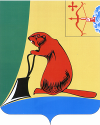                                                                                          		       Приложение  ПЛАНмероприятий администрации Тужинского муниципального районапо противодействию коррупциина 2021-2024 годы________________АДМИНИСТРАЦИЯ ТУЖИНСКОГО МУНИЦИПАЛЬНОГО РАЙОНА КИРОВСКОЙ ОБЛАСТИАДМИНИСТРАЦИЯ ТУЖИНСКОГО МУНИЦИПАЛЬНОГО РАЙОНА КИРОВСКОЙ ОБЛАСТИАДМИНИСТРАЦИЯ ТУЖИНСКОГО МУНИЦИПАЛЬНОГО РАЙОНА КИРОВСКОЙ ОБЛАСТИАДМИНИСТРАЦИЯ ТУЖИНСКОГО МУНИЦИПАЛЬНОГО РАЙОНА КИРОВСКОЙ ОБЛАСТИАДМИНИСТРАЦИЯ ТУЖИНСКОГО МУНИЦИПАЛЬНОГО РАЙОНА КИРОВСКОЙ ОБЛАСТИПОСТАНОВЛЕНИЕПОСТАНОВЛЕНИЕПОСТАНОВЛЕНИЕПОСТАНОВЛЕНИЕПОСТАНОВЛЕНИЕ04.02.2020№  53                       пгт Тужа                       пгт Тужа                       пгт ТужаОб утверждении плана мероприятий администрации Тужинского муниципального района по противодействию коррупции на 2021-2024 годы(в редакции от 08.09.2021)Об утверждении плана мероприятий администрации Тужинского муниципального района по противодействию коррупции на 2021-2024 годы(в редакции от 08.09.2021)Об утверждении плана мероприятий администрации Тужинского муниципального района по противодействию коррупции на 2021-2024 годы(в редакции от 08.09.2021)Об утверждении плана мероприятий администрации Тужинского муниципального района по противодействию коррупции на 2021-2024 годы(в редакции от 08.09.2021)Об утверждении плана мероприятий администрации Тужинского муниципального района по противодействию коррупции на 2021-2024 годы(в редакции от 08.09.2021)В соответствии с  Федеральным законом от 25.12.2008 № 273-ФЗ 
«О противодействии коррупции» администрация Тужинского муниципального района ПОСТАНОВЛЯЕТ:1. Утвердить план мероприятий администрации Тужинского муниципального района по противодействию коррупции на 2021 – 2024 годы согласно приложению. 2.   Настоящее постановление вступает в силу с момента опубликования  в Бюллетене муниципальных нормативных правовых актов органов местного самоуправления Тужинского муниципального района Кировской области.   В соответствии с  Федеральным законом от 25.12.2008 № 273-ФЗ 
«О противодействии коррупции» администрация Тужинского муниципального района ПОСТАНОВЛЯЕТ:1. Утвердить план мероприятий администрации Тужинского муниципального района по противодействию коррупции на 2021 – 2024 годы согласно приложению. 2.   Настоящее постановление вступает в силу с момента опубликования  в Бюллетене муниципальных нормативных правовых актов органов местного самоуправления Тужинского муниципального района Кировской области.   В соответствии с  Федеральным законом от 25.12.2008 № 273-ФЗ 
«О противодействии коррупции» администрация Тужинского муниципального района ПОСТАНОВЛЯЕТ:1. Утвердить план мероприятий администрации Тужинского муниципального района по противодействию коррупции на 2021 – 2024 годы согласно приложению. 2.   Настоящее постановление вступает в силу с момента опубликования  в Бюллетене муниципальных нормативных правовых актов органов местного самоуправления Тужинского муниципального района Кировской области.   В соответствии с  Федеральным законом от 25.12.2008 № 273-ФЗ 
«О противодействии коррупции» администрация Тужинского муниципального района ПОСТАНОВЛЯЕТ:1. Утвердить план мероприятий администрации Тужинского муниципального района по противодействию коррупции на 2021 – 2024 годы согласно приложению. 2.   Настоящее постановление вступает в силу с момента опубликования  в Бюллетене муниципальных нормативных правовых актов органов местного самоуправления Тужинского муниципального района Кировской области.   В соответствии с  Федеральным законом от 25.12.2008 № 273-ФЗ 
«О противодействии коррупции» администрация Тужинского муниципального района ПОСТАНОВЛЯЕТ:1. Утвердить план мероприятий администрации Тужинского муниципального района по противодействию коррупции на 2021 – 2024 годы согласно приложению. 2.   Настоящее постановление вступает в силу с момента опубликования  в Бюллетене муниципальных нормативных правовых актов органов местного самоуправления Тужинского муниципального района Кировской области.   Глава Тужинскогомуниципального района    Л.В. Бледных Глава Тужинскогомуниципального района    Л.В. Бледных УТВЕРЖДЕНпостановлением администрации Тужинского муниципального районаот  04.02.2020  № 53 
(в редакции от 08.09.2021)N    п/п  Наименование мероприятияОтветственный исполнительСрок выполненияПоказательОжидаемый результат1.Организационные меры по обеспечению реализации антикоррупционной политикиОрганизационные меры по обеспечению реализации антикоррупционной политикиОрганизационные меры по обеспечению реализации антикоррупционной политикиОрганизационные меры по обеспечению реализации антикоррупционной политикиОрганизационные меры по обеспечению реализации антикоррупционной политики1.1.Своевременная корректировка муниципального плана мероприятий по противодействию коррупции  управление деламиотдел организационно-правовой и кадровой работы по мере необходимостиреализация мер по противодействию коррупции с учетом специфики деятельности администрации Тужинского муниципального района; повышение антикоррупционного правосознания муниципальных служащих   1.2.Принятие и поддержание в актуальном состоянии нормативных правовых и иных актов, направленных на противодействие коррупцииотдел организационно-правовой и кадровой работы по мере необходимостиобеспечение соответствия нормативных правовых и иных актов, направленных на противодействие коррупции, законодательству Российской Федерации и Кировской области1.3.Обеспечение деятельности межведомственной комиссии по противодействию коррупции в Тужинском муниципальном районеотдел организационно-правовой и кадровой работы в соответствии с планом работы комиссии  количество заседаний комиссии, проведенных в течение отчетного года, - не менее 4 единицповышение эффективности работы по противодействию коррупции1.4.Оказание в пределах полномочий содействия муниципальным образованиям Тужинского района по противодействию коррупцииуправление деламиотдел организационно-правовой и кадровой работыпостояннопредупреждение коррупционных проявлений в деятельности органов местного самоуправления района2.Повышение эффективности реализации механизма урегулирования конфликта интересов, обеспечение соблюдения  муниципальными служащими ограничений, запретов и принципов служебного поведения в связи с исполнением ими должностных обязанностей, а также применение мер ответственности за их нарушениеПовышение эффективности реализации механизма урегулирования конфликта интересов, обеспечение соблюдения  муниципальными служащими ограничений, запретов и принципов служебного поведения в связи с исполнением ими должностных обязанностей, а также применение мер ответственности за их нарушениеПовышение эффективности реализации механизма урегулирования конфликта интересов, обеспечение соблюдения  муниципальными служащими ограничений, запретов и принципов служебного поведения в связи с исполнением ими должностных обязанностей, а также применение мер ответственности за их нарушениеПовышение эффективности реализации механизма урегулирования конфликта интересов, обеспечение соблюдения  муниципальными служащими ограничений, запретов и принципов служебного поведения в связи с исполнением ими должностных обязанностей, а также применение мер ответственности за их нарушениеПовышение эффективности реализации механизма урегулирования конфликта интересов, обеспечение соблюдения  муниципальными служащими ограничений, запретов и принципов служебного поведения в связи с исполнением ими должностных обязанностей, а также применение мер ответственности за их нарушение2.1.Организация и обеспечение деятельности комиссии по соблюдению требований к служебному поведению муниципальных служащих администрации Тужинского муниципального района и урегулированию конфликта интересовотдел организационно-правовой и кадровой работы постоянноколичество правонарушений коррупционной направленности, в том числе привлеченных к ответственности за нарушение законодательства о муниципальной службе, совершенных муниципальными служащими в текущем годуобеспечение соблюдения муниципальными служащими   требований законодательства Российской Федерации и Кировской области о   муниципальной службе и противодействии коррупции2.2.Организация своевременной сдачи сведений о доходах, расходах, об имуществе и обязательствах имущественного характера своих, своих супруги (супруга) и несовершеннолетних, представляемых гражданами, претендующими на замещение должностей муниципальной службы и лицами, замещающими указанные должностиотдел организационно-правовой и кадровой работы в сроки, установленные для их подачиобеспечение соблюдения лицами,  претендующими на замещение должностей муниципальной службы и лицами, замещающими указанные должности,   и лицами, замещающими указанные должности требований законодательства о муниципальной службе и противодействию коррупции2.3.Анализ достоверности и полноты сведений о доходах, расходах, об имуществе и обязательствах имущественного характера своих, своих супруги (супруга) и несовершеннолетних детей, представляемых гражданами, претендующими на замещение должностей муниципальной службы и лицами, замещающими указанные должности отдел организационно-правовой и кадровой работы по мере необходимостиобеспечение эффективного  осуществления мер по профилактике коррупционных и иных правонарушений2.4.Мониторинг участия   муниципальных служащих   в управлении коммерческими и некоммерческими организациямиотдел организационно-правовой и кадровой работыежегодновыявление конфликтов интересов, связанных с участием   муниципальных служащих   в управлении коммерческими и некоммерческими организациями, выявление случаев несоблюдения запретов и ограничений   муниципальными служащими 2.5.Принятие мер по повышению эффективности ведения личных дел лиц, замещающих должности муниципальной службы и главы района, в том числе контроля за актуализацией сведений, содержащихся в анкетах, представляемых при назначении на указанные должности и поступлении на такую службу, об их родственниках и свойственниках в целях выявления возможного конфликта интересовуправление делами  отдел организационно-правовой и кадровой работы в сроки, предусмотрен-ные планами работыобеспечение соблюдения лицами, замещающими должности муниципальной службы и главы муниципального образования Тужинский муниципальный район Кировской области, требований законодательства Российской Федерации о муниципальной службе и противодействии коррупции2.6.Организация и обеспечение работы по рассмотрению уведомлений представителя нанимателя о фактах обращения в целях склонения муниципальных служащих к совершению коррупционных правонарушенийуправление деламиотдел организационно-правовой и кадровой работыпостоянноотсутствие обращений в целях склонения муниципальных служащих к совершению коррупционных правонарушений соблюдение муниципальными служащими законодательства Российской Федерации по вопросам противодействия коррупции2.7.Поддержание в актуальном состоянии перечня должностей муниципальной службы, при назначении на которые граждане и при замещении которых муниципальные служащие обязаны представлять сведения о своих доходахуправление деламиотдел организационно-правовой и кадровой работыежегодновыявление в деятельности  администрации района сфер, наиболее подверженных рискам совершения коррупционных правонарушений; устранение коррупционных рисков при исполнении должностных обязанностей муниципальными служащими2.8.Обеспечение применения мер ответственности по соблюдению муниципальными служащими запретов, ограничений и требований, установленных в целях противодействия коррупцииуправление деламиотдел организационно-правовой и кадровой работы постояннообеспечение эффективного осуществления мер по профилактике коррупционных и иных правонарушений2.9.Разработка и принятие мер, направленных на повышение эффективности контроля за соблюдением лицами, замещающими должности муниципальной службы, требований законодательства Российской Федерации о противодействии коррупции, касающихся предотвращения и урегулирования конфликта интересов, в том числе за привлечением таких лиц к ответственности в случае их несоблюденияуправление деламиотдел организационно-правовой и кадровой работы постоянно обеспечение исполнения муниципальными служащими требований законодательства о противодействии коррупции, касающихся предотвращения и урегулирования конфликта интересов; принятие мер по выявлению и устранению причин и условий, способствующих возникновению конфликта интересов при осуществлении полномочий муниципальными служащими2.10.Организация участия муниципальных служащих, в должностные обязанности которых входит участие в противодействии коррупции, в мероприятиях по профессиональному развитию в области противодействия коррупции (семинары, совещания и другие мероприятия)управление деламиотдел организационно-правовой и кадровой работы ежегодноотношение количества муниципальных служащих, в должностные обязанности которых входит участие в противодействии коррупции, принявших участие в мероприятиях по профессиональному развитию в области противодействия коррупции, к общему количеству указанных лиц, - не менее 100 процентовобеспечение повышения эффективности деятельности по противодействию коррупции2.11.Организация повышения квалификации муниципальных служащих,  в должностные обязанности которых входит участие в противодействии коррупции (обучение по дополнительным профессиональным программам в области противодействия коррупции) управление деламиотдел организационно-правовой и кадровой работы в течение 2021 – 2024 г.г.отношение количества муниципальных служащих, в должностные обязанности которых входит участие в противодействии коррупции, получивших дополнительное профессиональное образование по вопросам противодействия коррупции в течение 2021-2024 г.г., к общему количеству указанных лиц, - не менее 100 процентовповышение уровня квалификации муниципальных служащих, в должностные обязанности которых входит участие в противодействии коррупции2.12.Организация участия лиц, впервые поступивших на муниципальную службу, в мероприятиях по профессиональному развитию в области противодействия коррупции (семинары, совещания и другие мероприятия)управление деламиотдел организационно-правовой и кадровой работы не позднее одного года со дня поступления на службуотношение количества муниципальных служащих,  впервые поступивших на муниципальную службу, принявших участие в мероприятиях по профессиональному развитию в области противодействия коррупции, к общему количеству указанных лиц, - не менее 100 процентовобеспечение соблюдения муниципальными служащими ограничений, запретов и требований о предотвращении или урегулировании конфликта интересов, требований к служебному поведению, установленных законодательством РФ о муниципальной службе и о противодействии коррупции, формирование антикоррупционного поведения2.13.Организация участия   муниципальных служащих, в должностные обязанности которых входит участие в проведении закупок товаров, работ, услуг для обеспечения   муниципальных нужд, в мероприятиях по профессиональному развитию в области противодействия коррупции (семинары, совещания и другие мероприятия)отдел по экономике и прогнозирова-нию    ежегодноотношение количества   муниципальных служащих, в должностные обязанности которых входит участие в проведении закупок товаров, работ, услуг для обеспечения   муниципальных нужд, принявших участие в мероприятиях по профессиональному развитию в области противодействия коррупции, к общему количеству указанных лиц – не менее 100 процентовснижение коррупционных рисков при осуществлении закупок товаров, работ, услуг для обеспечения   муниципальных нужд, совершенствование навыков антикоррупционного поведения2.14.Организация повышения квалификации  муниципальных служащих, в должностные обязанности которых входит участие в проведении закупок товаров, работ, услуг для обеспечения   муниципальных нужд (обучение по дополнительным профессиональным программам в области противодействия коррупции)отдел по экономике и прогнозирова-нию    в течение 
2021 – 2024 г.г.отношение количества   муниципальных служащих, в должностные обязанности которых входит участие в проведении закупок товаров, работ, услуг для обеспечения   муниципальных нужд, получивших дополнительное профессиональное образование по вопросам противодействия коррупции в течение 2021 – 2024 г.г., к общему количеству указанных лиц – не менее 100 процентовснижение коррупционных рисков при осуществлении закупок товаров, работ, услуг для обеспечения   муниципальных нужд2.15.Проведение семинаров-совещаний по актуальным вопросам применения законодательства о противодействии коррупцииуправление деламиотдел организационно-правовой и кадровой работы ежегодноколичество семинаров-совещаний по вопросам противодействия коррупции, проведенных в течение отчетного года, – не менее 2 обеспечение соблюдения   муниципальными служащими   ограничений, запретов, обязанностей и требований, установленных законодательством РФ о противодействии коррупции2.16.Организация работы по формированию отрицательного отношения муниципальных служащих к коррупции и дарению подарковуправление деламиотдел организационно-правовой и кадровой работыпостоянноколичество выявленных случаев проявления муниципальными служащими коррупционных проявлений  выявление случаев несоблюдения запретов, ограничений и требований, установленных в целях противодействия коррупции, в том числе касающихся получения подарков отдельными категориями лиц, выполнения иной оплачиваемой работы и других коррупционных проявлений 3.Выявление и систематизация причин и условий проявления коррупции в деятельности  администрации района, мониторинг коррупционных рисков и их устранениеВыявление и систематизация причин и условий проявления коррупции в деятельности  администрации района, мониторинг коррупционных рисков и их устранениеВыявление и систематизация причин и условий проявления коррупции в деятельности  администрации района, мониторинг коррупционных рисков и их устранениеВыявление и систематизация причин и условий проявления коррупции в деятельности  администрации района, мониторинг коррупционных рисков и их устранениеВыявление и систематизация причин и условий проявления коррупции в деятельности  администрации района, мониторинг коррупционных рисков и их устранение3.1.Проведение антикоррупционной экспертизы проектов нормативных правовых актов, подготовленных органами местного самоуправления районаотдел организационно-правовой и кадровой работы по мере разработки проектов нормативных правовых актовотношение количества проведенных антикоррупционных экспертиз к количеству разработанных проектов нормативных правовых актов, требующих проведения антикоррупционной экспертизы, – не менее 100 процентовисключение коррупциогенных факторов в проектах нормативных правовых актов, подготовленных органами   местного самоуправления района3.2.Проведение анализа закупочной деятельности на предмет аффилированности либо наличия иных коррупционных проявлений между должностными лицами заказчика и участника закупок, обеспечение проведения аналогичного анализа в   муниципальных учрежденияхотдел по экономике и прогнозирова-нию    постоянносовершенствование форм и методов выявления аффилированных связей при осуществлении закупок товаров, работ, услуг для обеспечения  муниципальных нужд 3.3.Проведение анализа предоставления бюджетных средств (субсидии, гранты и другое) на предмет аффилированности либо наличия иных коррупционных проявлений между должностными лицами  администрации района и получателя бюджетных средствотдел по экономике и прогнозирова-нию    ежегодносовершенствование форм и методов выявления аффилированных связей при предоставлении бюджетных средств3.4.Размещение актуальной информации о предоставляемых муниципальных услугах:- на официальном информационном сайте администрации района;-в Реестре государственных и муниципальных услуг (функций) Кировской области, на портале государственных и муниципальных услуг Кировской области;-обеспечение межведомственного электронного взаимодействия субъектов информационного обмена, предусмотренного Федеральным законом от 27 июля 2010 года № 210-ФЗ «Об организации предоставления государственных и муниципальных услуг»отдел по экономике и прогнозирова-нию  постоянно, обеспечение открытости деятельности администрации района, повышение эффективности работы по противодействию коррупции4.Взаимодействие  администрации района с институтами гражданского общества и гражданами, обеспечение доступности информации о деятельности  администрации районаВзаимодействие  администрации района с институтами гражданского общества и гражданами, обеспечение доступности информации о деятельности  администрации районаВзаимодействие  администрации района с институтами гражданского общества и гражданами, обеспечение доступности информации о деятельности  администрации районаВзаимодействие  администрации района с институтами гражданского общества и гражданами, обеспечение доступности информации о деятельности  администрации районаВзаимодействие  администрации района с институтами гражданского общества и гражданами, обеспечение доступности информации о деятельности  администрации района4.1.Анализ поступивших  в администрацию района обращений граждан и организаций на предмет наличия в них информации о фактах коррупции со стороны лиц, замещающих   муниципальные должности, должности   муниципальной службы, работников муниципальных учреждений  управление деламипостоянно, по мере поступления обращенийотношение количества обращений граждан и организаций, проанализированных на предмет наличия сведений о возможных проявлениях коррупции, к общему количеству поступивших обращений граждан и организаций - не менее 100 процентоввыявление возможных фактов совершения коррупционных правонарушений, содержащихся в поступивших обращениях граждан и организаций, с целью принятия адекватных мер реагирования; выявление сфер деятельности администрации района, наиболее подверженных коррупционным рискам4.2.Обеспечение информирования населения по вопросам противодействия коррупции, деятельности администрации района через районную газету «Родной край», официальный сайт администрации района, информационные стендыуправление деламипостоянноколичество публикаций и статей в средствах массовой информации по вопросам противодействия коррупции (единиц) и деятельности органов местного самоуправления (единиц)обеспечение открытости деятельности органов местного самоуправления, повышение эффективности пропагандистских и просветительских мер, направленных на создание нетерпимости к коррупционным проявлениям4.3.Обеспечение работы телефона доверия (горячей линии, электронной приемной) в администрации района  управление деламипостояннообеспечение возможности сообщения гражданами сведений о фактах совершения коррупционных правонарушений4.4.Привлечение представителей общественных объединений, политических партий, средств массовой информации к работе межведомственной комиссии по противодействию коррупции  в Тужинском муниципальном районеуправление деламиотдел организационно-правовой и кадровой работы по мере необходимостиобеспечение открытости антикоррупционной деятельности4.5.Обеспечение наполнения подразделов, посвященных вопросам противодействия коррупции, официального сайта администрации района   в соответствии с требованиями приказа Министерства труда и социальной защиты Российской Федерации от 07.10.2013 N 530н  управление деламипостояннообеспечение прозрачности и доступности информации об антикоррупционной деятельности5.Мероприятия,  направленные на противодействие коррупцииМероприятия,  направленные на противодействие коррупцииМероприятия,  направленные на противодействие коррупцииМероприятия,  направленные на противодействие коррупцииМероприятия,  направленные на противодействие коррупции5.1.Проведение внутреннего муниципального финансового контроля финансовое управлениепостоянноколичество проведенных контрольных мероприятий обеспечение снижения коррупционных рисков и коррупционных проявлений5.2.Осуществление контрольных и экспертно - аналитических мероприятий.контрольно-счетная комиссия(по согласованию)в соответствии с планами работы контрольно - счетной комиссииколичество проведенных мероприятий и принятые меры по устранению нарушенийобеспечение открытости контрольной и экспертно - аналитической деятельности5.3.Разработка и принятие мер, направленных на оптимизацию предоставления муниципальных услуг, исполнения муниципальных функций, в том числе внедрение соответствующих административных регламентов и обеспечение соблюдения требований действующих административных регламентовотдел по экономике и прогнозирова-нию  по мере внесения изменений в действующее законодатель-ствоколичество административных регламентов разработанных и принятых обеспечение открытости деятельности администрации района, повышение эффективности работы по противодействию коррупции5.4.Обеспечение реализации комплекса мер по противодействию коррупции в подведомственных организациях, выявлению и устранению условий для совершения коррупционных правонарушенийуправление деламиотдел организационно-правовой и кадровой работыотдел по экономике и прогнозирова-нию управление образования  отдел  культуры, спорта и молодежной политикив соответствии с планами мероприятийповышение эффективности работы по противодействию коррупции5.5.Осуществление контроля за использованием объектов муниципальной собственности подведомственными учреждениями и организациями, в том числе за соответствием требованиям законодательства заключаемых договоров в отношении объектов муниципальной собственностиотдел по экономике и прогнозирова-нию финансовое управление   постоянноколичество проверок и иных мероприятийобеспечение снижения коррупционных рисков и коррупционных проявлений5.6.Разработка и принятие мер, направленных на снижение коррупционных рисков при поступлении в образовательные организации, учреждения дополнительного образования Тужинского района и обучении в нихуправление образования  постоянноколичество выявленных нарушенийобеспечение прозрачности и законности в ходе предоставления мест в дошкольных учреждениях, обучении в учреждениях дополнительного образования